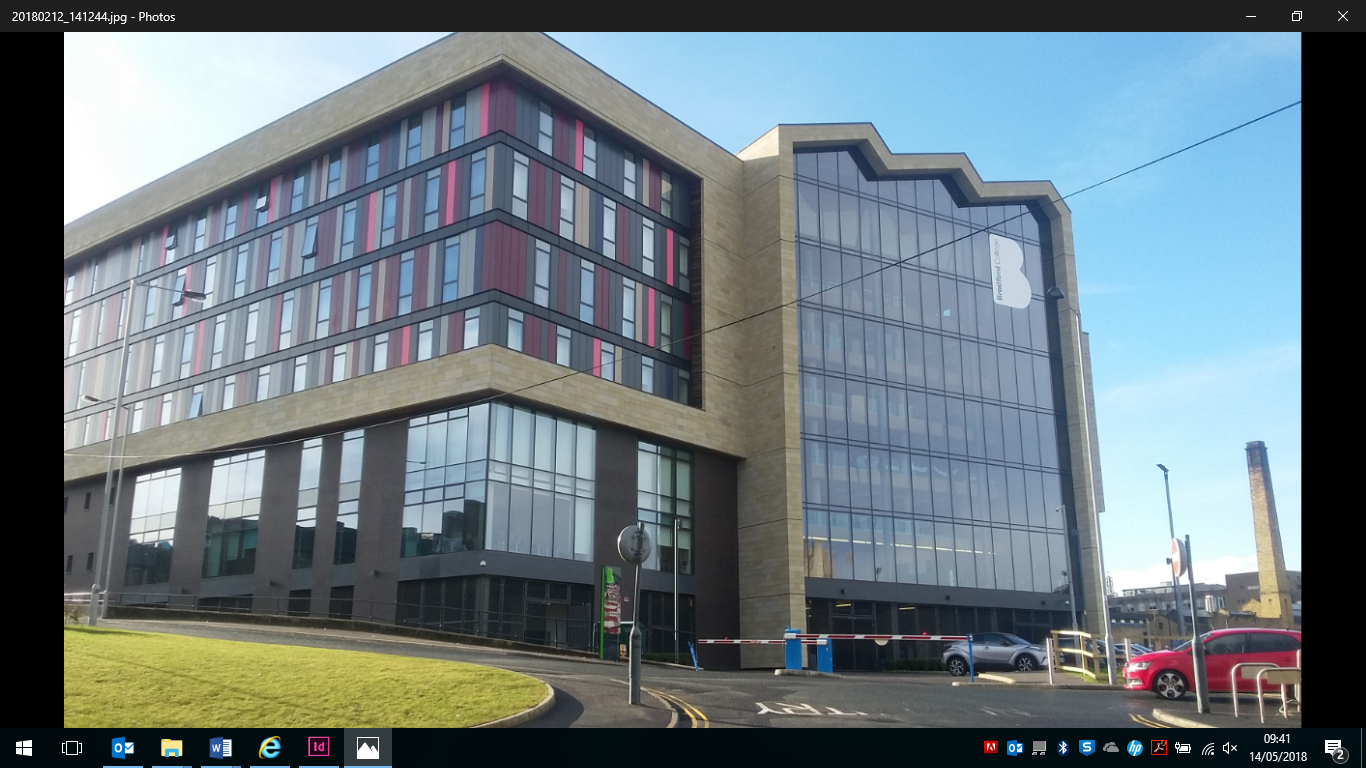 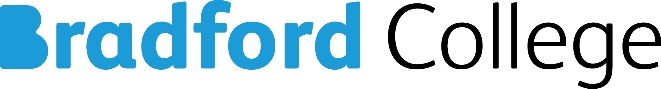 Anti-Fraud Policy
Revision historyMonitoring and reviewThis policy will be reviewed by SLT, the Audit Committee and the Corporation every year.Purpose of the Policy

The purpose of the policy is to ensure that fraud is reduced to an absolute minimum. The aim of the policy and procedure is to protect the property and finances of the College.
The College will:Introduce appropriate measures to minimise the risk of fraud;adopt formal procedures to investigate suspected fraud;provide appropriate mechanisms for employees to voice their genuine concerns and protect those who do so;deter employees from making malicious or unfounded accusations;have no hesitation referring cases of suspected financial irregularity to the attention of the police;work closely with the police and other appropriate external agencies to combat fraud;support national and local initiatives against fraud.Follow legal guidance on fraud as defined by the Fraud Act 2006:Fraud: any person who dishonestly makes a false representation to make gain.Fraud by false representation.Fraud by failing to disclose information.Fraud by abuse of position.Have a rigorous audit process which monitors compliance with regulations and undertakes a rolling programme of checks to detect, deter and prevent fraud and corruption.Ensure Individuals must not communicate with any member of the press, media or another third party about a suspected fraud as this may seriously damage the investigation and any subsequent actions to be taken.Require suspected irregularities to be referred to the Vice Principal Finance & Corporate Services. All reported irregularities will be thoroughly investigated. Please refer to procedures for the outlined process.Encourage employees to report any concerns, without fear of being penalised. Normally, employees should raise such concerns with their line managers, who have a responsibility to investigate and keep their Directors fully informed. Other routes are available and employees are free to discuss the matter with any of the following:             	Head of Business Area
             	Director of People Services             	Director of Finance and Procurement     
             	Vice Principal Finance & Corporate Services	Chair of Audit Committee (via the Clerk to the Corporation)Linked policiesAnti-Bribery PolicyGifts and Hospitality PolicyProcurement PolicyBusiness Expenses Travel and Subsistence policyFinancial RegulationsWhistleblowing policy and proceduresRules relating to the Conduct of StaffDeclaration of InterestsLinked proceduresAnti-Fraud proceduresDocument title:Anti-Fraud PolicyAudience:All employees of the College and its Subsidiary Companies, studentbody, GovernorsVersion:11.5Approved by:Corporation Date approved: 26 May 2022Date of next review: April 2023Document owner: Vice Principal Finance & Corporate ServicesEquality and Impact Assessment:YesStudent Friendly VersionNoVersionType (new, replacement, revision)DateHistory (reason for changes)V11RevisionFebruary 2017Updated to bring into line with statutoryRequirements.V11.1RevisionJanuary 2019Reviewed to ensure in line with statutory requirements – no changes; changes to job titles.V11.2RevisionApril 2020Reviewed to ensure in line with statutory requirements – links to external authorities have been updated along with job titles.V11.3RevisionMarch 2021Separate Policy and ProceduresV11.4RevisionJune 2021Annual ReviewV11.5Revision April 2022Updated to reflect new job titles 